06.04.2020г. Предмет: Всеобщая История 5 классТема: Поход Александра Македонского на ВостокПосмотреть видеоурок по ссылке https://infourok.ru/videouroki/3633 Прочитать текст §42, с. 200-205Ответьте на вопросы письменно в тетради: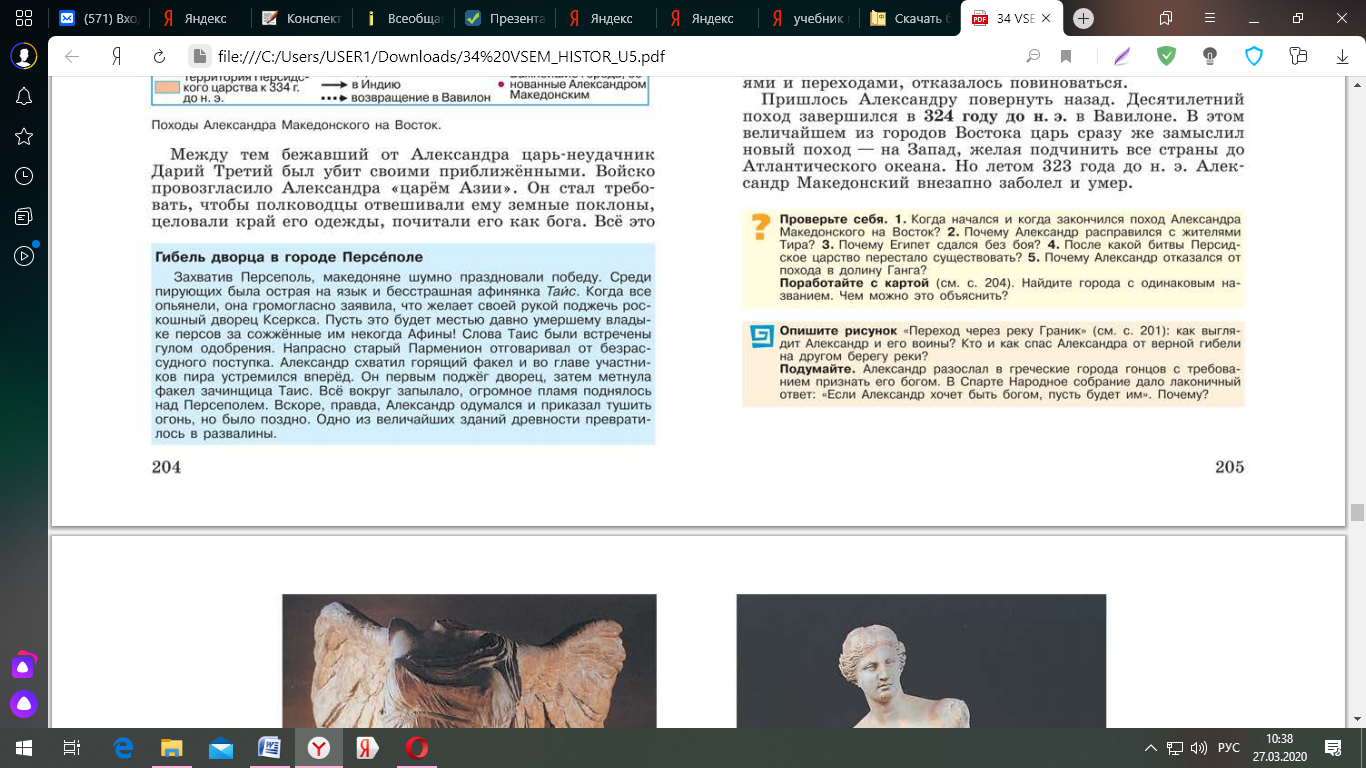 Ответ запишите в тетрадь.Выполните задание:Заполните таблицу, обращаясь к материалу параграфа 42.Походы Александра МакедонскогоНапишите сочинение на тему: «Личность Александра Македонского: его достоинства и недостатки».Сдать на проверку: ответы на вопросы и задания в виде фото тетради.ГодыСобытия